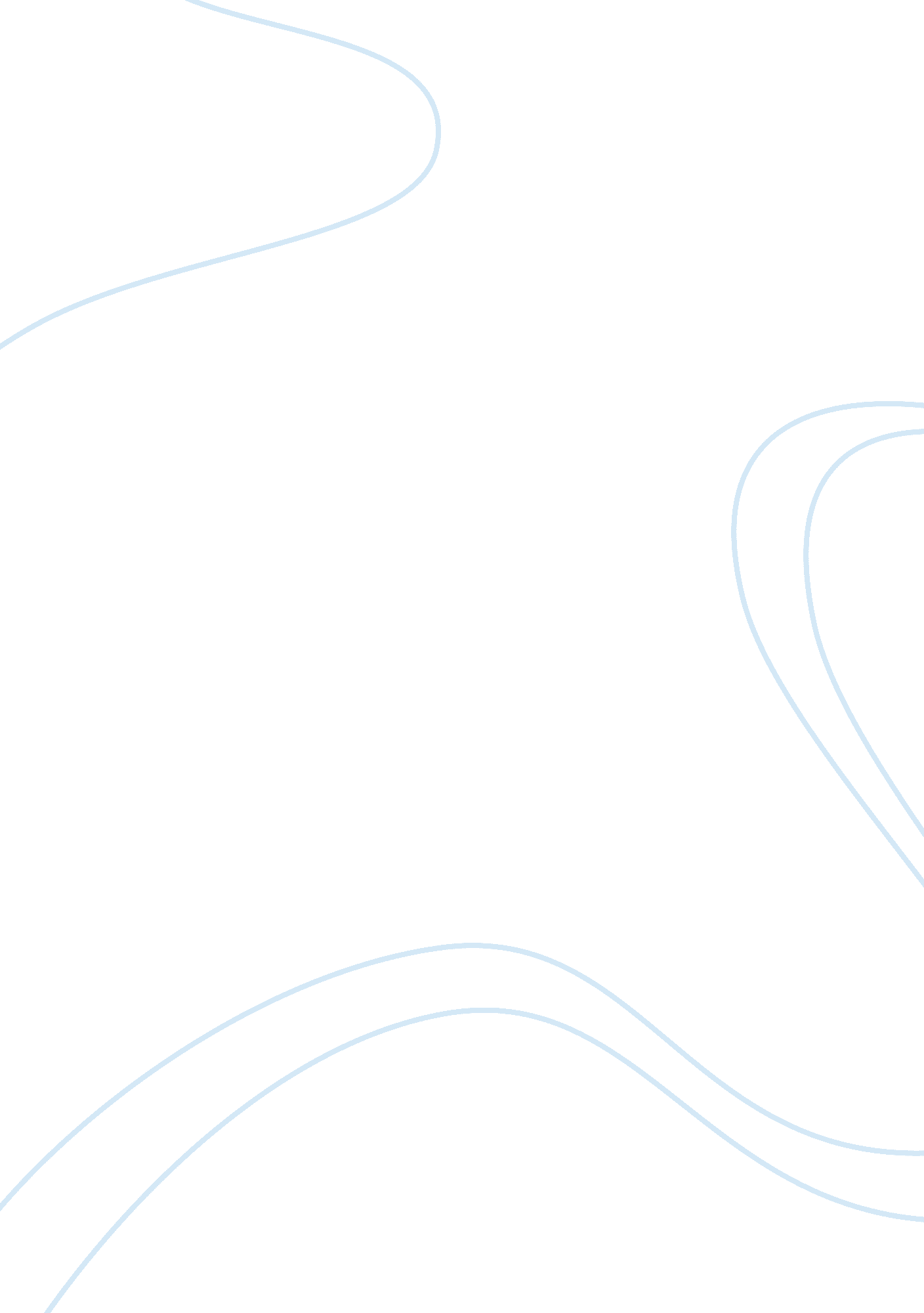 Bioterrorism challengeHealth & Medicine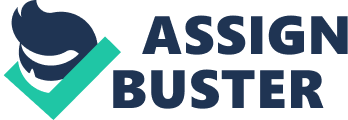 Bioterrorism is one of the largest dangers that are threatening the health of Texas whereby it is a complicated and an emerging dangerous threat in the country. In the organization that is in, there are certain principles concerning the study that helps the experts to analyze the biological attacks and give out detailed information concerning the epidemic (“ Biodefense and Bioterrorism” 24). With the first implication, this is a terrorism attack that is normally carried out by the bioterrorists who have an intention of creating harm into the city while having the hopes of affecting its environment. The attack is considered to be a deliberate action whereby the terrorists release the viruses, bacteria and the germs in order to come with an effect into the environment which will affect any living creature around. The germs, bacteria and viruses are said to be natural and they can be accelerated by the use of the biological chemicals and tactics in order to be used negatively into the society. The effects spread into the whole society affecting the living creatures. 

The staff in the Department depend on the interactive and information of the citizens. Another second way on how to prevent such actions is to elect officials in the offices of the health services in Texas who will be concerned with the health and well being of the living creatures in the city of Texas. 
However those may not be the only prevention methods for the attacks but with the two key points, the state of Texas can be well prevented from the biological effects and enable solid prevention over the threats by the bioterrorists. 